Vancouver Island University900 Fifth StreetNanaimo, BC  V9R 5S5You are hereby authorized to release to:  <insert name and address>on my behalf, such information as may be required from educational records during my attendance at Vancouver Island University from ____________ to ______________.This will release Vancouver Island University from any legal liability that may arise from the release of the requested information.Dated this _______ day of  _______________2013.SignatureName:			Student #:			Address:	_____________________________		_____________________________Telephone(s):	_____________________________Email:		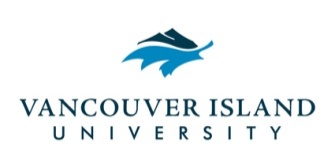 Vancouver Island University
Authorization for Release of Information